Муниципальный ресурсный центр профориентацииПамятка для родителейКак помочь ребёнку в выборе профессии?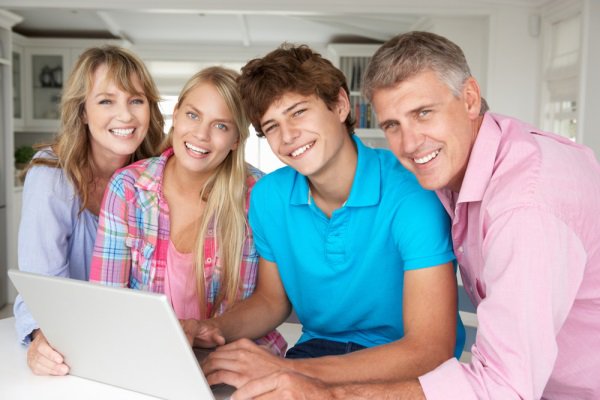 Ухта - 2016Семья и профессиональное самоопределение школьника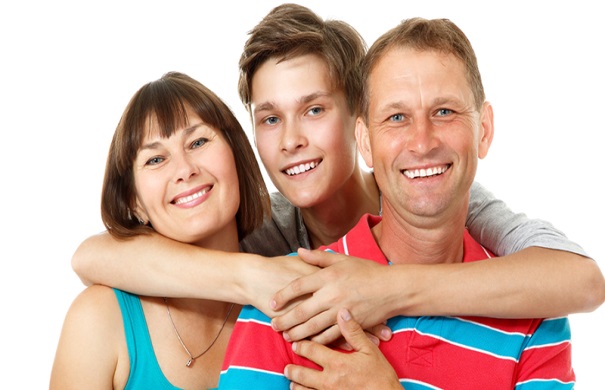 Семья – это то пространство, где в первую очередь формируется отношение к работе и профессиональной деятельности. И у каждого из взрослых есть свое представление о работе и свое отношение к ней, которые мы, порой сами того не ведая передаем ребенку.Но и здесь, советуя своим детям, родители также могут ошибаться. И эти ошибки порой весьма неприятно сказываются на судьбах детей.  Среди часто встречающихся причин, приводящих к неправильному «подсказыванию» со стороны родителей в выборе профессии, следующие:	1. Недостаточная информированность о профессиях самих родителей.Многие родители, к сожалению, не могут дать совет детям в профессиональном выборе именно потому, что сами мало знают о профессиях, об их требованиях, о правилах, которыми следует руководствоваться при решении столь важного вопроса, об учебных заведениях. Часто родители не задумываются над тем, будет ли профессия соответствовать склонностям детей, готовы ли они нравственно, социально, психологически соответствовать требованиям профессии.2. Проекция собственных нереализованных профессиональных проектов на детей.Казалось бы, именно родители имеют наиболее полное представление о склонностях и способностях детей, могут сопоставлять желания детей с их реальными возможностями. А в действительности иногда бывает, что родители не сумели найти свое место в жизни, свою работу, полюбить ее. И вот стараются осуществить собственную мечту в своих детях, навязывая им дело, которым не пришлось заниматься самим.3. Незнание правил выбора профессий. Выбирать по душе надо не только профессию, но и связанный с нею образ жизни и подходящий вид деятельности. Для одних профессий необходимо усидчивость, для других характерен постоянный риск. Один человек не терпит монотонности, другой не выносит суеты. Все это надо учитывать. Нельзя относиться к профессии, как к чему-то вечному, неизменному. 4. Автоматический перенос интереса к школьному предмету на будущую профессию, когда уверенную пятерку по какому-то из школьных предметов считают единственным и достаточным условием успешного выбора профессии. Одно дело любить книги, и совсем другое – быть учителем без педагогических способностей. Надо оценивать при выборе профессии и свои возможности.5. Выбирая профессию, путь ее получения, подростки и родители часто упускают из виду еще одну немаловажную проблему – возможность трудоустройства по выбранной профессии после окончания учебного заведения.Очень важно помочь ребенку сделать свой профессиональный выбор более конкретным, пусть он вместе с вами попробует построить план своей карьеры. Возможно, этот план не будет реальным проектом, важно, что ребенок продумал сделанный им выбор вовремя.СОВЕТ! 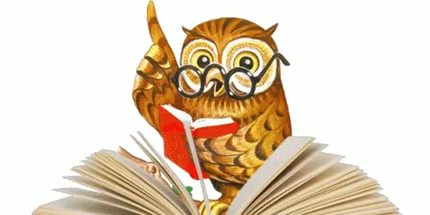 Влиять на формирование интересов, помогать развитию способностей нужно, но навязывать свою волю не следует даже в том случае, если это вызвано самыми добрыми намерениями. Нельзя решать за детей, нельзя допускать, чтобы забота о детях превращалась в думанье за них. Подростки чрезвычайно нуждаются в помощи, совете, но в то же время они считают себя уже взрослыми и не терпят диктата, давления. В последнем случае может возникнуть психологический бунт, проявляемый либо в форме бурного разлада с родителями, выражающегося в стремлении поступить “назло” родителям, хотя, порой, и вопреки своим интересам и склонностям, либо в форме полнейшего смирения с судьбой, глубокой апатией. Нужно найти “золотую середину” между инициативой ребенка и вашим активным участием. Крайняя позиция: “Пусть все решает сам” и “Что он без меня решит” - в конечном счёте приведут к отчуждению между вами.Задача взрослого – помочь подростку взрослеть рядом с ним, быть нужным своему ребенку, а это значит, быть всегда настроенным “на его волну”, не уходить от трудных вопросов, чутко улавливая малейшие, но такие важные перепады его эмоций. И взрослым и детям нужно всегда помнить, что человек “состоит” из души, тела и дела, которое его кормит, одевает, согревает. Выбирает он не профессию в чистом виде, а нечто большее – приемлемые условия и безопасность труда, его доход, среду и “климат” общения, то есть уровень и образ жизниРодители, помните, что какой бы жестокой не становилась жизнь, нельзя относиться к выбору профессии, как к работе сапёра, лишая ребенка права на ошибку. Конечно, этот совет особенно хорош, если ваше чадо начинает задумываться об этом задолго до необходимости принимать решения. Но задача взрослых - научить ребенка принимать решения в этой сфере, ведь современная жизнь так стремительна, что выбирать профессию и образование придется не раз!И так, задача родителей - не навязывать подростку уже готовое решение, а помочь ему определиться с выбором профессии самому. Как это сделать?ШАГ 1. Составьте таблицу профессиональных предпочтений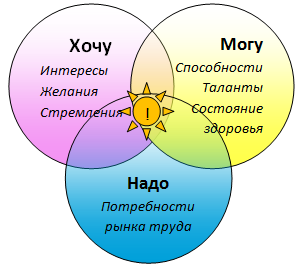 Выбирая профессию, человек выбирает не только способ добывания денег, но и социальную среду, образ жизни.Предложите ребенку подумать над тем, каким требованиям, по его мнению, должна отвечать его будущая работа:- составьте максимально подробный список таких требований (уровень заработной платы, характер и условия труда, престижность, занятость, реальное трудоустройство и т. д.);- впишите эти пункты в столбцы, а в строки - названия профессий, кажущихся ребенку наиболее привлекательными;- заполняя таблицу, сопоставляйте требование и профессию: если они совпадают, ставьте в этой клетке плюс, если нет – минус;- проанализируйте, какая профессия набрала плюсов больше всего, - возможно, около этой специальности ребенку и стоит искать свое призвание.                                                               ШАГ2. Расширяйте знания о профессиональном миреЧтобы выбирать, нужно знать, из чего выбирать. Между тем очевидно, что жизненный опыт подростка ограничен, его представления о трудовой деятельности отрывочны, а подчас и нереалистичны. Например, многие старшеклассники утверждают, что собираются стать менеджерами, но на вопрос о том, что это за работа, внятно ответить не могут. Другие смешивают понятия «профессия» и «должность», например заявляют: «Хочу быть начальником!» Кто-то говорит, что любит играть в компьютерные игры, получать информацию из Интернета, поэтому хочет стать программистом. А ведь программист - отнюдь не просто пользователь компьютера. Задача родителя - выступить экспертом, поделиться той информацией, которой он владеет: рассказать, что представляет собой та или иная профессия, какие ограничения она накладывает.К профориентационной работе можно привлечь друзей и знакомых. Например, если ваше чадо подумывает, не стать ли ему юристом - и среди ваших знакомых как раз таковые имеются, - стоит попросить их пообщаться с вашим ребенком, даже сводить его к ним на работу. Опыт подобного общения может заставить подростка задуматься о том, насколько его представления о выбранной специальности соответствуют действительности.ШАГ 3. Больше информации! Активно (и вместе с ребенком!) собирайте информацию о рынке труда, о новых и перспективных специальностях. В этом могут помочь ежегодно выпускаемые справочники, профессиональные журналы, а также интернет-сайты. Иногда в подобных изданиях ребенок находит профессию, о существовании которой он не догадывался (и даже не догадывались его родители!)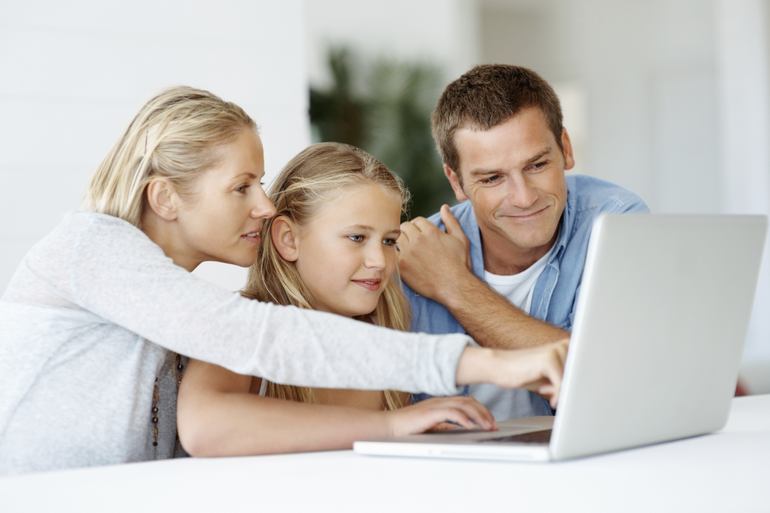 Найдите и прочитайте вместе с сыном или дочерью специальную литературу о заинтересовавшей профессии, ознакомьтесь с профессиограммой (- это описание системы признаков, характеризующих ту или иную профессию и включающее в себя перечень норм и требований, предъявляемых этой профессией или специальностью к работнику),  узнайте о перспективах трудоустройства и профессионального роста. Помогите ребенку соотнести профессиональные намерения с минусами профессий. В ходе такого сопоставления ваш ребенок станет думать о своем выборе гораздо реалистичнее. Не так часто встречаются старшеклассники, которые понимают, что любая профессия имеет объективные минусы. Вот лишь краткий перечень таких трудностей: 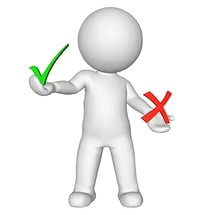 - сложности с трудоустройством;- длительное время профессиональной подготовки;- трудности в согласовании профессиональных и личных планов;- сложности в оценке результатов труда (важно ли для вашего ребенка сделать что-либо и полюбоваться результатами своего труда или он может работать на будущее);- профессиональные риски для здоровья, как физического, так и психологического и пр.ШАГ 4. От слов - к делу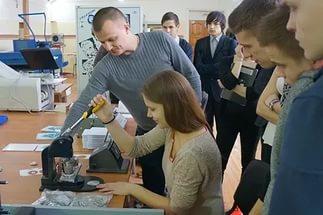 Не стоит ограничиваться только рассказами и разговорами. Все мы знаем, что подростки довольно скептически относятся к мнению взрослых, особенно родителей. Гораздо важнее непосредственный опыт. Если ребенка заинтересовала какая-то профессия, предложите ему «порепетировать» ее в профильном кружке, секции, классе, поучаствовать в профессиональных пробах. «Профессиональная проба» выступает наиболее важным этапом в области профессиональной ориентации, так как в процессе ее выполнения обучающийся приобретает опыт той профессиональной деятельности, которую он собирается выбирать, или уже выбрал, и пытается определить, соответствует ли характер данной деятельности его способностям и умениям. В ходе профессиональных проб у обучающегося есть возможность попробовать себя в представленных видах деятельности, получить сведения о конкретных видах профессиональной деятельности.ШАГ 5.  Предложите ребенку пройти профориентационное тестирование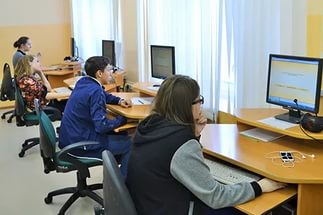 Чтобы выбрать профессию, необходимо не только разбираться в мире существующих профессий, но прежде всего познать себя - свои личностные качества, способности, стремления. Ведь очевидно, что карьерных высот человек скорее добьется в том деле, которое, с одной стороны, ему интересно, а с другой - соответствует его способностям. Например, дизайнеру важно иметь зрительную логику и образное мышление, журналисту - умение замечать детали и связно излагать мысли, инструктору по фитнесу - физическую подготовку и организаторские способности и т. д. ШАГ 6. В институт - на экскурсиюНеплохо сводить ребенка на «день открытых дверей» в ВУЗ или ССУЗ - и желательно не в один. Не придавайте таким походам чрезмерное значение - ведь совсем не обязательно, что именно здесь ваш отрок захочет провести свои студенческие годы.  Идите в ВУЗ (ССУЗ) просто как в музей - посмотреть, пообщаться, прочувствовать «моё - не моё», окунуться в студенческую атмосферу.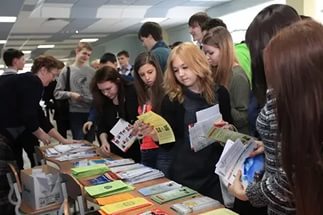 ШАГ 7.  Обсуждайте альтернативыГоворя с ребенком о будущей профессии, не зацикливайтесь на одном варианте. Как правило, сам подросток о запасном аэродроме не задумывается, поэтому для родителей важно поставить перед ним вопрос: что он будет делать, если ему не удастся реализовать намеченное?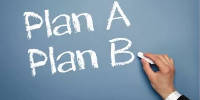 Наличие альтернативы позволяет снизить у ребенка напряжение и тревогу. Можно спросить прямо: «А чем ты собираешься заниматься, если у тебя не получится стать экономистом?» А можно обсуждать эту проблему применительно к третьим лицам: «Представляешь, Андрей всю жизнь мечтал стать футболистом, готовился к спортивной карьере, но получил травму, и ему пришлось уйти. Теперь он думает, кем быть».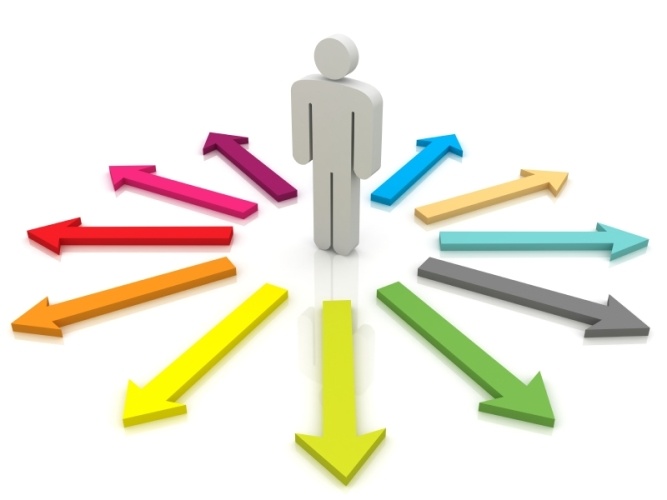 ? Где можно пройти компьютерное профориентационное тестированиеОтдел профориентации, профобучения и психологической поддержки ГУ РК «Центр занятости населения г.Ухты» по адресу: г.Ухта, Пионергорский проезд, д.2, каб.102, тел.: (8216) 74-99-32Отдел мониторинга и профориентационной работы УГТУ (запись по тел.: (8216) 700-317)? Где можно получить информацию о проводимых мероприятиях профориентационной направленностиНа сайте Управления образования г.Ухты (edu.mouhta.ru) в разделах: «Профориентационная деятельность», «Абитуриент», «План работы ресурсного центра профориентации на учебный год»На информационных стендах по профориентации в учебном заведенииУ ответственных за профориентационную работу в учебном заведенииНа официальных сайтах ВУЗов и ССУЗов?  Где можно получить психологическую консультацию по вопросам профориентацииРесурсный центр профориентации  (располагается в СОШ№3: г.Ухта, ул.Оплеснина, 28, каб.100), тел (8216) 76-31-71, E-mail: uhta_profcentr@mail.ruОтдел профориентации, профобучения и психологической поддержки ГУ РК «Центр занятости населения г.Ухты» по адресу: г.Ухта, Пионергорский проезд, д.2, каб.102, тел.: (8216) 74-99-32Отдел мониторинга и профориентационной работы УГТУ (тел.: (8216) 700-317)У школьного педагога-психолога ?  Интернет- ресурсы по профориентацииспециальности СПО: http://www.edu.ru/abitur/act.20/index.php; специальности ВПО: http://www.edu.ru/abitur/act.6/index.php; электронный музей профессий: http://www.profvibor.ru; профориентационные уроки «Экскурс в профессию» http://www.moeobrazovanie.ru/gotovije_uroki_po_proforientatsii.html;справочник профессий http://www.rabotka.ru/infoworker;Центр тестирования и развития «Гуманитарные технологии» http://www.proforientator.ru;образовательный сайт  http://www.ucheba.ru                                                                                           Памятку подготовила: Кожинова Т.В., руководитель                                                                     ресурсного центра профориентации г.Ухты